January 2021January 2021January 2021January 2021January 2021January 2021January 2021January 2021January 2021January 2021January 2021January 2021January 2021January 2021January 2021SundayMondayMondayMondayTuesdayTuesdayWednesdayWednesdayThursdayThursdayFridayFridaySaturdaySaturdaySaturday1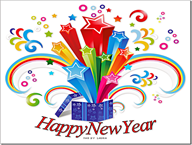 NO GROUP1NO GROUP2NO GROUP2NO GROUP2NO GROUP34Family Nutrition4Family Nutrition4Family Nutrition5Discipline vs. Punishment5Discipline vs. Punishment667  Stress Management for Parents7  Stress Management for Parents8Healthy Kids8Healthy Kids9 Respecting Differences9 Respecting Differences9 Respecting Differences1011Peer Pressure11Peer Pressure11Peer Pressure12Community Resources12Community Resources131314Setting Limits/Family Rules14Setting Limits/Family Rules15Managing Stress in Children15Managing Stress in Children16 Safety in the Home16 Safety in the Home16 Safety in the Home1718 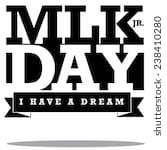 NO GROUP18 NO GROUP18 NO GROUP19Parenting Styles19Parenting Styles202021Anger Management for Parents21Anger Management for Parents22Meeting Your and Your Child’s Needs22Meeting Your and Your Child’s Needs23   Child Abuse Awareness: Sexual Abuse Prevention23   Child Abuse Awareness: Sexual Abuse Prevention23   Child Abuse Awareness: Sexual Abuse Prevention24          3125 Money Management25 Money Management25 Money Management26Child Development / Age-Appropriate Expectations26Child Development / Age-Appropriate Expectations272728Anger Management for Children28Anger Management for Children29Substance Abuse Prevention29Substance Abuse Prevention30Open Discussion30Open Discussion30Open DiscussionFebruary 2021February 2021February 2021February 2021February 2021February 2021February 2021February 2021February 2021February 2021February 2021February 2021February 2021February 2021February 2021SundayMondayMondayTuesdayTuesdayTuesdayWednesdayWednesdayThursdayThursdayFridayFridaySaturdaySaturdaySaturday1  Communicating with Your Child1  Communicating with Your Child2   Child Abuse  Awareness: Shaken Baby Syndrome2   Child Abuse  Awareness: Shaken Baby Syndrome2   Child Abuse  Awareness: Shaken Baby Syndrome334 Problem Solving, Decision Making & Compromise4 Problem Solving, Decision Making & Compromise5Living with ADHD5Living with ADHD6  Community Resources6  Community Resources6  Community Resources78Discipline vs. Punishment8Discipline vs. Punishment9Stress Management for Parents9Stress Management for Parents9Stress Management for Parents101011   Healthy Kids11   Healthy Kids12Respecting Differences12Respecting Differences13   Substance Abuse&Parenting13   Substance Abuse&Parenting13   Substance Abuse&Parenting14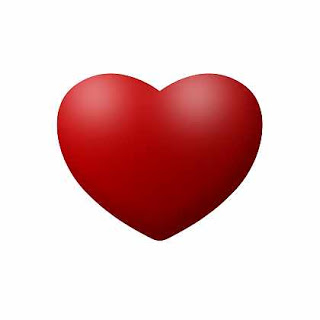 15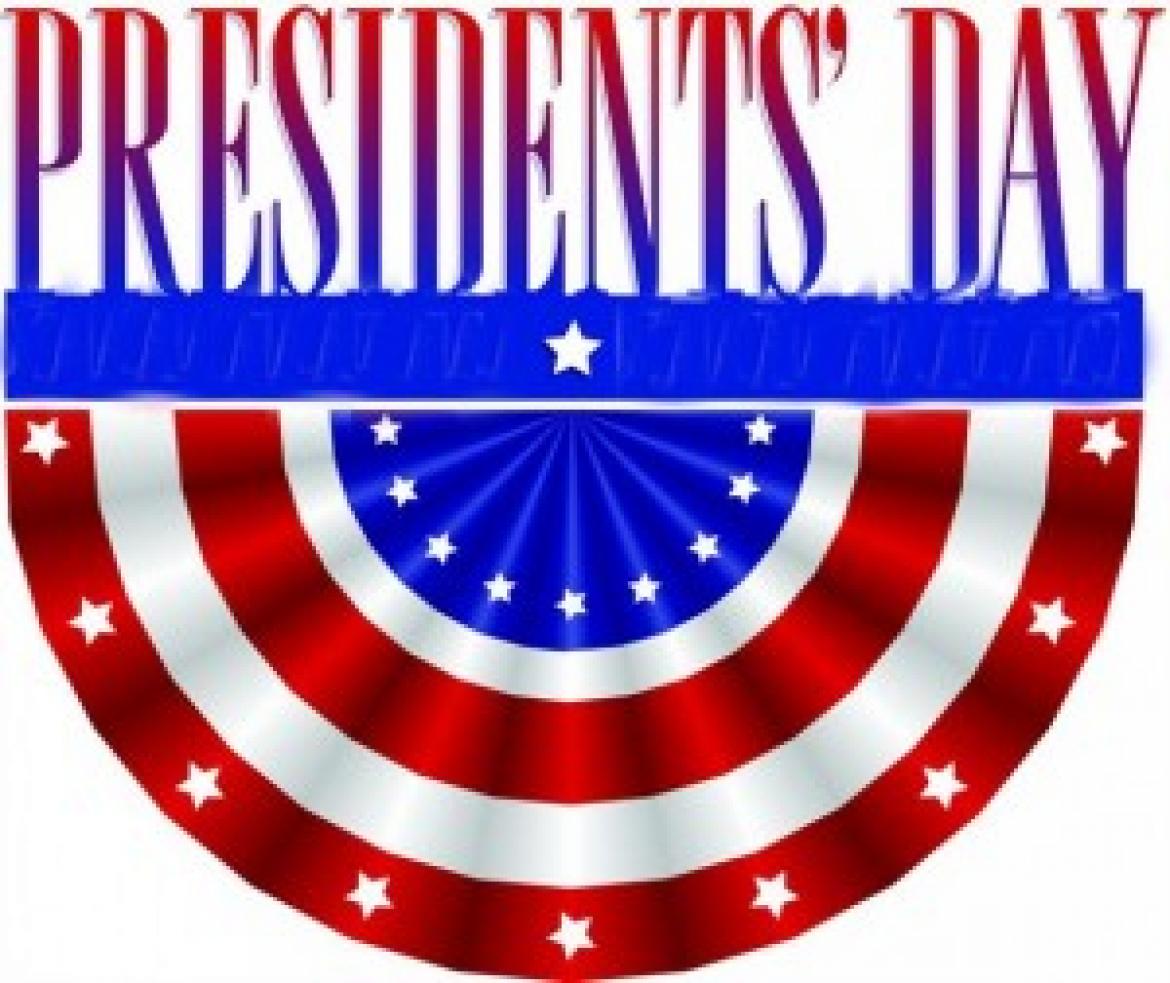 NO GROUP15NO GROUP16 Managing Stress in Children16 Managing Stress in Children16 Managing Stress in Children171718 Safety in the Home18 Safety in the Home19   Peer Pressure19   Peer Pressure20   Child Abuse Awareness: What is Child Abuse?20   Child Abuse Awareness: What is Child Abuse?20   Child Abuse Awareness: What is Child Abuse?21           28                 22Promoting Self Esteem in Children22Promoting Self Esteem in Children23   Anger Management for Parents23   Anger Management for Parents23   Anger Management for Parents24   24   25Meeting Your Child's Needs25Meeting Your Child's Needs26Money Management26Money Management27Family Nutrition27Family Nutrition27Family NutritionMarch 2021March 2021March 2021March 2021March 2021March 2021March 2021March 2021March 2021March 2021March 2021March 2021March 2021March 2021March 2021SundayMondayMondayTuesdayTuesdayTuesdayWednesdayWednesdayThursdayThursdayFridayFridaySaturdaySaturdaySaturday1   Anger Management in Children1   Anger Management in Children2   Promoting Self Esteem in Children2   Promoting Self Esteem in Children2   Promoting Self Esteem in Children334   Substance Abuse Prevention4   Substance Abuse Prevention5Open Discussion5Open Discussion6   Helping Your Child Develop Empathy6   Helping Your Child Develop Empathy6   Helping Your Child Develop Empathy78   Child Abuse Awareness: Shaken Baby Syndrome8   Child Abuse Awareness: Shaken Baby Syndrome9   Problem Solving, Decision Making, Negotiation & Compromise 9   Problem Solving, Decision Making, Negotiation & Compromise 9   Problem Solving, Decision Making, Negotiation & Compromise 101011  Living with ADHD11  Living with ADHD12  Four Elements of Connection12  Four Elements of Connection13 Parenting Styles13 Parenting Styles13 Parenting Styles1415   Stress Management for Parents15   Stress Management for Parents16Healthy Kids16Healthy Kids16Healthy Kids17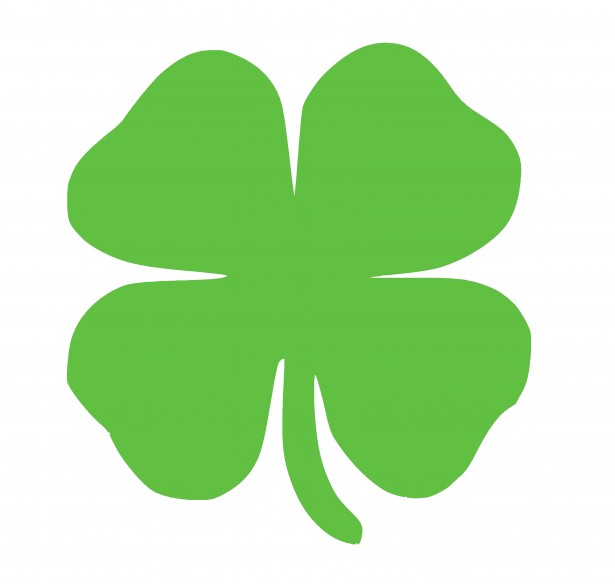 1718Respecting Differences18Respecting Differences19Substance Abuse and Parenting19Substance Abuse and Parenting20 Child Development / Age-Appropriate Expectations 20 Child Development / Age-Appropriate Expectations 20 Child Development / Age-Appropriate Expectations 2122 Managing Stress in Children22 Managing Stress in Children23Safety in the Home23Safety in the Home23Safety in the Home242425Peer Pressure25Peer Pressure26 Community Resources26 Community Resources27Communicating with Your Children27Communicating with Your Children27Communicating with Your Children2829Open Discussion29Open Discussion30 Child Abuse Awareness: Sexual Abuse Prevention30 Child Abuse Awareness: Sexual Abuse Prevention30 Child Abuse Awareness: Sexual Abuse Prevention313131313131313131April 2021April 2021April 2021April 2021April 2021April 2021April 2021April 2021April 2021April 2021April 2021April 2021April 2021April 2021April 2021SundayMondayMondayTuesdayTuesdayTuesdayWednesdayWednesdayThursdayThursdayFridayFridaySaturdaySaturdaySaturday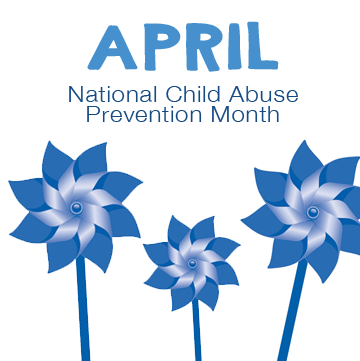 1 Money Management1 Money Management2 Family Nutrition2 Family Nutrition3Discipline vs. Punishment3Discipline vs. Punishment3Discipline vs. Punishment45Promoting Self Esteem in Children5Promoting Self Esteem in Children6   Substance Abuse Prevention6   Substance Abuse Prevention6   Substance Abuse Prevention778 Open Discussion8 Open Discussion9   Helping Your Child Develop Empathy9   Helping Your Child Develop Empathy10 Setting Limits/Family Rules10 Setting Limits/Family Rules10 Setting Limits/Family Rules1112   Problem Solving, Decision Making, Negotiation & Compromise 12   Problem Solving, Decision Making, Negotiation & Compromise 13Living With ADHD13Living With ADHD13Living With ADHD141415   Four Elements of Connection15   Four Elements of Connection16 Parenting Styles16 Parenting Styles17   Anger Management for Parents17   Anger Management for Parents17   Anger Management for Parents1819Healthy Kids19Healthy Kids20Respecting Differences20Respecting Differences20Respecting Differences212122   Substance Abuse and Parenting22   Substance Abuse and Parenting23   Child Development/Age-Appropriate Expectations23   Child Development/Age-Appropriate Expectations24  Anger Management for Children24  Anger Management for Children24  Anger Management for Children2526Safety in the Home26Safety in the Home27Peer Pressure27Peer Pressure27Peer Pressure282829Community Resources29Community Resources30Communicating with Your Children30Communicating with Your ChildrenMay 2021May 2021May 2021May 2021May 2021May 2021May 2021May 2021May 2021May 2021May 2021May 2021May 2021May 2021SundayMondayTuesdayTuesdayTuesdayWednesdayWednesdayThursdayThursdayFridayFridaySaturdaySaturdaySaturday1   Child Abuse Awareness: Shaken Baby Syndrome1   Child Abuse Awareness: Shaken Baby Syndrome1   Child Abuse Awareness: Shaken Baby Syndrome23  Child Abuse Awareness: Sexual Abuse Prevention4Money Management4Money Management4Money Management556 Child Abuse Awareness: What is Child Abuse?6 Child Abuse Awareness: What is Child Abuse?7 Discipline vs. Punishment7 Discipline vs. Punishment8 Stress Management for Parents8 Stress Management for Parents8 Stress Management for Parents9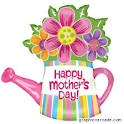 Mother’s Day10Substance Abuse Prevention11Open Discussion11Open Discussion11Open Discussion121213 Family Nutrition13 Family Nutrition14   Setting Limits/Family Rules14   Setting Limits/Family Rules15Managing Stress in Children15Managing Stress in Children15Managing Stress in Children1617Living with ADHD18  Four Elements of Connection18  Four Elements of Connection18  Four Elements of Connection191920 Helping Your Child Develop Empathy20 Helping Your Child Develop Empathy21  Anger Management for Parents21  Anger Management for Parents22Promoting Self Esteem in Children22Promoting Self Esteem in Children22Promoting Self Esteem in Children2324Peer Pressure25Substance Abuse and Parenting25Substance Abuse and Parenting25Substance Abuse and Parenting262627 Parenting Styles27 Parenting Styles28Open Discussion28Open Discussion29NO GROUP29NO GROUP3031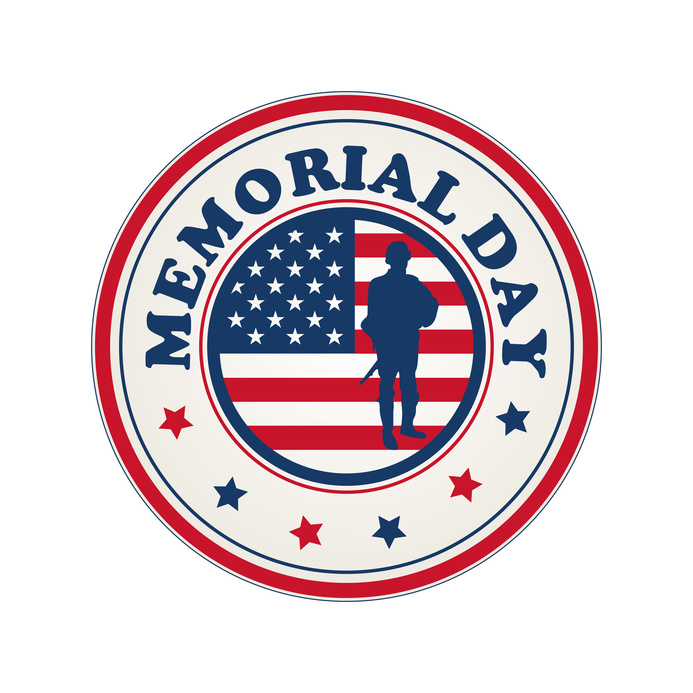 NO GROUPJune 2021June 2021June 2021June 2021June 2021June 2021June 2021June 2021June 2021June 2021June 2021June 2021June 2021June 2021June 2021SundayMondayMondayTuesdayTuesdayTuesdayWednesdayWednesdayThursdayThursdayFridayFridaySaturdaySaturdaySaturday1Community Resources1Community Resources1Community Resources223   Child Abuse Aware: SBS 3   Child Abuse Aware: SBS 4 Discipline vs Punishment4 Discipline vs Punishment5   Problem Solving, Decision Making, Negotiating & Compromise5   Problem Solving, Decision Making, Negotiating & Compromise5   Problem Solving, Decision Making, Negotiating & Compromise67The Importance of Reading Aloud to your Children7The Importance of Reading Aloud to your Children8Family Nutrition8Family Nutrition8Family Nutrition9910Stress Management for Parents10Stress Management for Parents11Setting Limits/Family Rules11Setting Limits/Family Rules12 Healthy Kids12 Healthy Kids12 Healthy Kids1314Open Discussion14Open Discussion15Helping Your Child Develop Empathy15Helping Your Child Develop Empathy15Helping Your Child Develop Empathy161617   Managing  Stress in Children    17   Managing  Stress in Children    18Anger Management for Parents18Anger Management for Parents19 Safety in the Home19 Safety in the Home19 Safety in the Home20Father’s Day21Four Elements of Connection21Four Elements of Connection22Parenting Styles22Parenting Styles22Parenting Styles232324   Meeting Your & Your Child’s      Needs            24   Meeting Your & Your Child’s      Needs            25Anger Management for Children25Anger Management for Children26   Child Abuse Awareness: Sexual Abuse Prevention26   Child Abuse Awareness: Sexual Abuse Prevention26   Child Abuse Awareness: Sexual Abuse Prevention2728Substance Abuse & Parenting28Substance Abuse & Parenting29  Child Development & Age-Appropriate Expectations29  Child Development & Age-Appropriate Expectations29  Child Development & Age-Appropriate Expectations3030